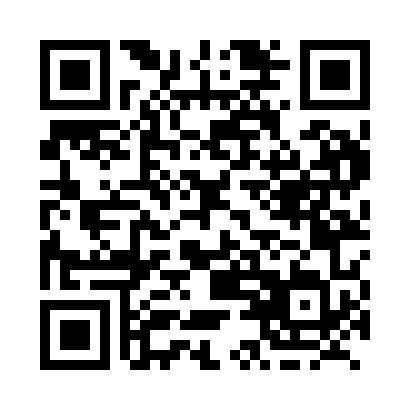 Prayer times for Bourkes, Ontario, CanadaWed 1 May 2024 - Fri 31 May 2024High Latitude Method: Angle Based RulePrayer Calculation Method: Islamic Society of North AmericaAsar Calculation Method: HanafiPrayer times provided by https://www.salahtimes.comDateDayFajrSunriseDhuhrAsrMaghribIsha1Wed4:176:011:186:228:3610:202Thu4:155:591:186:238:3710:223Fri4:125:581:186:248:3910:244Sat4:105:561:186:248:4010:275Sun4:085:551:186:258:4110:296Mon4:055:531:176:268:4310:317Tue4:035:511:176:278:4410:338Wed4:015:501:176:288:4510:359Thu3:595:491:176:298:4710:3710Fri3:565:471:176:298:4810:4011Sat3:545:461:176:308:5010:4212Sun3:525:441:176:318:5110:4413Mon3:505:431:176:328:5210:4614Tue3:475:421:176:338:5410:4815Wed3:455:401:176:338:5510:5016Thu3:435:391:176:348:5610:5317Fri3:415:381:176:358:5710:5518Sat3:395:371:176:368:5910:5719Sun3:375:361:176:369:0010:5920Mon3:355:341:186:379:0111:0121Tue3:335:331:186:389:0211:0322Wed3:315:321:186:399:0411:0523Thu3:295:311:186:399:0511:0724Fri3:275:301:186:409:0611:1025Sat3:255:291:186:419:0711:1226Sun3:245:291:186:419:0811:1327Mon3:235:281:186:429:0911:1428Tue3:235:271:186:439:1011:1429Wed3:225:261:186:439:1111:1530Thu3:225:251:196:449:1211:1631Fri3:225:251:196:449:1311:16